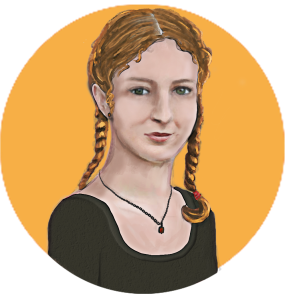 Nom de l’école qui m’intéresse :Date et heure de la rencontre d’information en début d’année :Date limite des inscriptions :Adresse du site Internet: Programmes, activités parascolaires ou cours qui m’intéressent :Accès au Transport :Amis qui iront peut-être à cette école: L’école peut-elle répondre à mes besoins spécifiques ?Ce que je retiens :Nom de l’école qui m’intéresse :Date et heure de la rencontre d’information en début d’année :Date limite des inscriptions :Adresse du site Internet : Programmes, activités parascolaires ou cours qui m’intéressent :Accès au Transport :Amis qui iront peut-être à cette école: L’école peut-elle répondre à mes besoins spécifiques?Ce que je retiens :Nom de l’école qui m’intéresse :Date et heure de la rencontre d’information en début d’année :Date limite des inscriptions :Adresse du site Internet : Programmes, activités parascolaires ou cours qui m’intéressent :Accès au Transport :Amis qui iront peut-être à cette école: L’école peut-elle répondre à mes besoins spécifiques?Ce que je retiens :